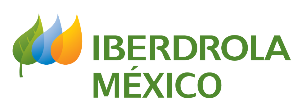 HISTORIETA – LA FUERZA DE LA HUASTECA Página 1. La fuerza de la Huasteca. Ala orilla del río Moctezuma. Página 2. (Publicidad) Energía por el campo. Con este proyecto Iberdrola México y un agrónomo local han trabajado en las comunidades con: la impartición de talleres y asesoría con productores locales, para dar mantenimiento a sus huertos, recoger su cosecha e iniciar cada ciclo de siembra.Instalación de huertos comunitarios y capacitación semanal para su mantenimiento.Página 3. Texto sobre la escena. En la planta de ciclo combinado de Tamazunchale conocida como “la termo” los trabajadores se disponen a concluir sus labores para disfrutar su merecido descanso.ACOT. toma cerrada interior de oficina. Colaboradores se ven contentos.INGE: Gracias a todos por su esfuerzo estos días disfruten el fin de semana, nos vemos el lunes.Página 4. ACOT: SIGUE SECUENCIA. Interior misma oficina el Inge se dirige a otro colaborador que está trabajando en su computadora. El Inge: Efraín, ya es hora de ir a descansar, ¡vámonos! Efraín: Ya sólo estoy respondiendo unos correos Inge.El Inge: ¿Qué tal tu primera semana en la chamba?Efraín: Ha sido una buena experiencia, todos me han dado consejos para hacer mejor mis labores. Página 5.ACOT: Exterior, El Inge y Efraín caminan hacia la salida. Efraín: Sólo espero que mi papá deje de pensar que me voy a enfermar por trabajar aquí. El inge: Hay mucha información falsa acerca de lo que hacemos en la planta, pero lo bueno es que tu mismo les puedes contar en tu casa acerca de la tecnología que usamos y sus bondades con el medio ambiente. Página 6. ACOT: Sigue secuencia, se encuentran con Ana María.El inge: Ana María participa en el programa “Juegos valores, ¡acción!” que da talleres a estudiantes de primaria. Ella te puede ayudar a explicarle a tu papá qué hacemos aquí, cómo colabora Iberdrola México con la comunidad, ¡y que tu trabajo no te provocará enfermedades!Página 7. Texto sobre la escena: Octavio trabaja arduamente en el campo.ACOT: Escena exterior, toma amplia y se ven personas trabajando en el campo. ACOT: Escena interior, toma cerrada Octavio está acostado y se acerca una mujer.Ella: Efraín ya viene en camino. Página 8. ACOT: Sigue secuencia, ambos se sientan en el sofá y platican.Octavio: No entiendo por qué tiene que trabajar ahí, si se podría enfermar. Además de que la planta contamina nuestra Huasteca. Ella: No vayas a andar repelando con él. Octavio: Mujer… tú nomás porque quieres creerle a esa gente que no es de aquí.Ella: Efraín le echó ganas en la escuela para recibirse de ingeniero, el trabajo allá en “la termo” le va a abrir muchas puertas. Va a estar bien, ya verás. Página 9. ACOT: Sigue secuencia. Toma cerrada, foco en cara de Octavio. Octavio: Dice mi compadre que la contaminación del río Moctezuma es por los desechos radioactivos. Ya no podemos cosechar la naranja, ni el café se nos da. Ya vas a ver que el chamaco se va a enfermar, nomás de andar cerca de esas máquinas. Página 10. Texto sobre escena: Más tarde se encamina hacia la casa de los padres de Efraín. ACOT: Interior de un auto, toma cerrada. Ana María y Efraín platican. Ana María: Debes estar orgulloso de lo que hace la empresa en la que trabajamos. Iberdrola México ha apoyado el mejoramiento de la infraestructura educativa, rehabilitando preparatorias y telesecundarias. Ha donado equipos de cómputo y electrificado viviendas y centros comunitarios y de salud a través de paneles solares. Además, el programa de Energía por el campo busca apoyar a los citricultores de la zona con acompañamiento y capacitación técnica para que aumenten la productividad de sus tierras. Efraín: ¡Vaya!, tú si que sabes todo lo que pasa en nuestra comunidad. Yo pensba que la planta era solo un buen lugar para trabajar y desarrollar mi carrera.Página 11.ACOT. Toma cerrada. Ana María y Efraín se encuentran con los papás de Efraín.  Mamá de Efraín: Pásale mijo, ¿cómo te fue en tu primera semana de trabajo?Efraín: Muy bien, ma. Todos me han tratado de lo mejor. Mamá de Efraín: ¿Y quién es la muchacha?Octavio: También de la termoeléctrica, seguro. Página 12. ACOT: Sigue secuencia. Interior de la casa, los papás de Efraín, Efraín y Ana María platican en la sala. Ana María: Soy Ana María, colaboro con diversos programas sociales que apoyan a las comunidades de nuestra región. Efraín: Genero es mi jefe, presentó a Ana María, ella conoce muy bien todo lo que hace la empresa por nosotros y la comunidad. Octavio: ¿Cómo qué? ¿Qué hace su empresa por nuestra comunidad? Además de contratar a puro español y gente de otros estados, en eso sí te sacaste la lotería mijo. Página 13. ACOT. Toma abierta, se ven a diferentes colaboradores de Iberdrola México y a Efraín. Efraín: La mayoría de los que chambeamos ahí somos de la Huasteca y tienes razón papá, soy afortunado. La empresa en la que trabajo nos ofrece muchas oportunidades. Página 14. (Publicidad)Juegos, valores, ¡acción! Es un programa de Iberdrola México para concientizar a niñas y niños sobre la importancia de jugar limpio y potenciar su participación crítica, empática y creativa en la solución de problemáticas locales relacionadas con la cultura de la legalidad. Página 15. ACOT: sigue secuencia. Efraín: Ana María colabora en un programa social para estudiantes de primaria…Ana María: Juegos, valores, ¡acción! Es un proyecto para enseñar e inculcar el juego limpio empatía, respeto, igualdad de género, tolerancia, trabajo en equipo y responsabilidad. Padres de familia y maestros de las escuelas forman parte de estas dinámicas y en conjunto aprendemos valores y la cultura de la legalidad. Página 16. ACOT: Sigue secuencia. En el fondo se ven voluntarios trabajando en un huerto. Efraín: Papá, el programa de Energía por el campo apoya a agricultores como tú, con capacitación técnica para que tus tierras produzcan más. Ana María: Parte importante de Iberdrola México es su compromiso con la sociedad y el ecosistema de las comunidades donde operan. Página 17. ACOT: Sigue secuencia. Mamá de Efraín: A ver Octavio… ¿Qué tienes que decir? Tu hijo trabaja en una empresa que colabora con la Huasteca, no solo va a avanzar en su carrera, sino que será parte importante del desarrollo de nuestra región. Octavio: No pues… ¡si ya lo decía yo!Página 18. ACOT: Sigue secuencia. Toma abierta, todos los personajes juntos. Texto de la escena: A la orilla del río Moctezuma, todos en la Huasteca crecemos. Efraín: Con el esfuerzo de todos, nos encaminamos hacia un futuro brillante para la Huasteca. Ana María: Y crecemos todos los días para vivir mejor. Página 19. (Publicidad)Infografía. Nuestro compromiso con México (2019-2024)300 millones de inversión +60 mil personas beneficiadas. Construir para educar. Reconstruye escuelas en Oaxaca afectadas por los sismos de 2017. Inversión: 125 millones de pesos.Beneficiados: 10 mil alumnos de 50 escuelas. Luces de esperanza. Electrifica comunidades rurales con energía solar en la Huasteca Potosina y Oaxaca. Inversión: 80 millones de pesos. Beneficiados: 12 mil personas.Impulso STEM. Promueve el estudio de ingenierías y carreras técnicas en mujeres de Oaxaca. Inversión: 20 millones de pesos.Beneficiados: 12 mil estudiantes. Energía por México (Apoyo COVID y en desastres naturales). Apoya a las comunidades afectadas por algunas contingencias. Inversión: 60 millones de pesos Beneficiados: Casi 25 mil personasCañón de Fernández. Protege el parque estatal y beneficia a las comunidades locales mediante el ecoturismo.Inversión: 6 millones de pesosBeneficiados: Más de 10 personas. Brigadas Urológicas. Contribuye al bienestar de las mujeres oaxaqueñas que padecen problemas urológicos complejos. Inversión: 10 millones de pesos.Beneficiados: Más de 350 mujeres. Página 20. (Publicidad).Luces de esperanza. A través de este proyecto Iberdrola México electrifica comunidades rurales con energía solar en la región de la Huasteca Potosina. Inversión 40 millones de pesos. 6 mil personas beneficiadas. 